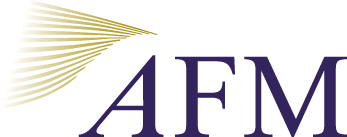 Application formExemption from Section 5:18 (3), preamble and at (c) of the Netherlands Act on Financial Supervision (Wet op het financieel toezicht)The Dutch Authority for the Financial Markets (AFM) may grant an exemption with respect to the information to be included in the prospectus pursuant to Section 5.1 of the Netherlands Act on Financial Supervision (Wet op het financieel toezicht, the ‘AFS’) and the Prospectus Regulation (EC/809/2004). You may use this form to apply to the AFM for an exemption on the grounds of Section 5:18 (3), preamble and at (c) AFS for the historical financial information required by the Prospectus Regulation if:the issuer has carried out [no]/[only limited] business activities since its date of incorporation and no financial statements have been prepared; such historical financial information is of minor importance, intended exclusively for a specific offer of securities to the public (for the record, this also applies to base prospectuses) or an admission of securities for trading on a regulated market, and is not of such nature that it could affect the assessment of the financial position and prospects of the issuer, the offerer, the applicant for admission of securities to trading on a regulated market or, if applicable, the guarantor. If both 1 and 2 apply, you should use this form for your exemption application. If 1 and/or 2 do not apply, you may not use this form. If you wish to obtain an exemption with respect to (other) information in the prospectus on the basis of Section 5:18 (3) AFS, you may submit your application stating the grounds for this to service.prospectus@afm.nl. If you have questions regarding this form, or you are not sure whether this form applies, send your question to service.prospectus@afm.nl. Application form for an exemptionEnter all your details below before submitting an application for an exemption on the basis of Section 5:18 (3), preamble and at (c) AFS.Company name Contact personRegistered office address and postal codeTown/cityTelephone number and e-mail addressdeclares:it wishes to apply for an exemption with respect to the historical financial information as required in the applicable annex(es) to the Prospectus Regulation (EC/809/2004): [please state the relevant annexes and item numbers here];the issuer has carried out [no]/[only limited] business activities since its date of incorporation and no financial statements have been prepared;that the historical financial information is of minor importance, intended exclusively for a specific offer of securities to the public (for the record, this also applies to base prospectuses) or an admission of securities for trading on a regulated market, and is not of such nature that it could affect the assessment of the financial position and prospects of the issuer, the offerer, the applicant for admission of securities to trading on a regulated market or, if applicable, the guarantor;that all the relevant documentation to substantiate the declarations under items 2 and 3 is enclosed with this application form;that this application form has been completed truthfully.Notes to the exemption application  GroundsYou must demonstrate that the historical financial information is of minor importance.You must demonstrate that the historical financial information is exclusively intended for a specific offer of securities to the public or an admission of securities to trading on a regulated market.You must demonstrate that the historical financial information is not of such nature that it may affect the assessment of the financial position and prospects of the issuer, the offerer, the applicant for admission of securities to trading on a regulated market or, if applicable, the guarantor. Information in the prospectus relating to the exemption You must indicate whether (and if so, where) information is or will be included in the prospectus that relates to the historical financial information for which you are requesting an exemption. This information must be included with this application. If, for instance, you include a risk factor that is related to the (requested) exemption, or you include other financial information instead of the historical financial information, you must state your grounds for including this information and attach this information as an annex to your application (see also the declaration on page 1 of this form).  Prospectus You must state the prospectus for which you wish to obtain an exemption. Name of company signatory 	Title of signatoryPlace	Date (day, month, year)Signature		